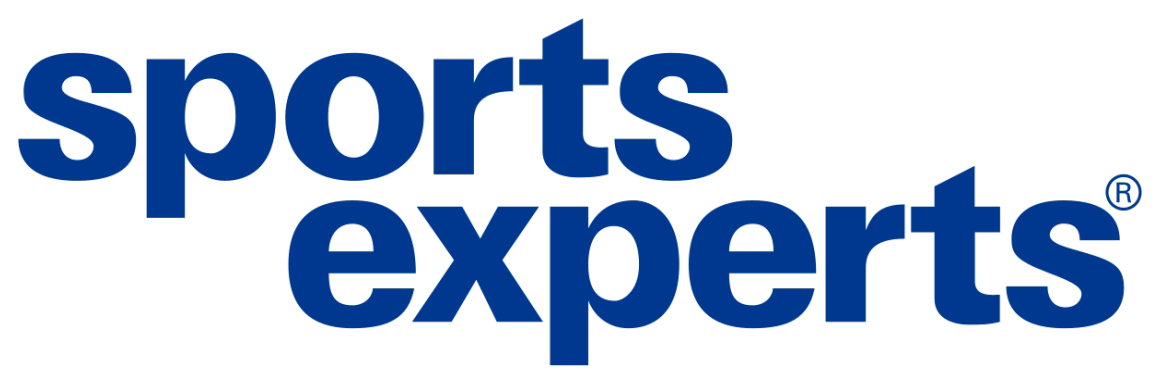 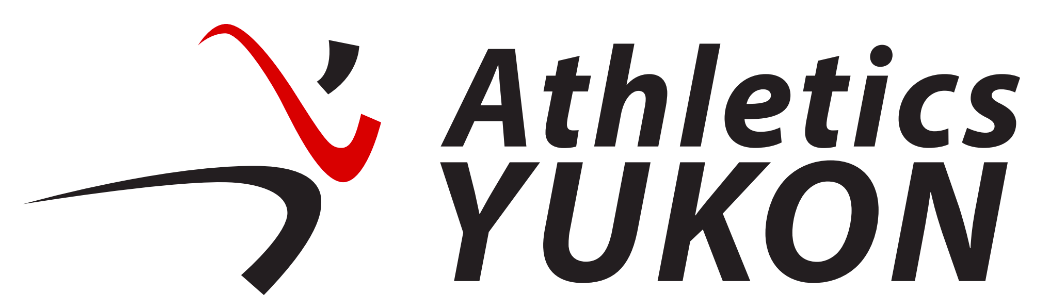 Sports Experts 5km Fun Run/Walk Results
Date: May 25, 20235km Runners5km Runners5km Runners1Tom Ullyett25:232Juliana Toban25:233456789105km Walkers5km Walkers5km Walkers123453km Runners3km Runners3km Runners12345